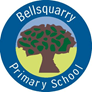 Primary  6 Homework Grid for week beginning 07.12.20Maths/NumeracyPentagons/Hexagons – multiplying 2 digits by 2 digits.  Roll a dice twice to get a 2 digit number, roll again twice to get another 2 digit number.  Multiply these together using the chimney or grid method.  Post on TeamsCircles – roll a dice twice and multiply the numbers together.  Are you able to multiply 2 numbers by one number? Post on Teams.LiteracySpellingPearl –auto – autopilot, autograph, automated etcRuby –sub–submit, submarine, subway etcEmerald –plurals/es– addresses, bubbles, nights etcDiamond – plurals/es –benches, lunches, buses etcInterdisciplinaryThink about our Victorian topic.  What did you learn? What surprised you the most?  Discuss with your parents/carer.ReadingRead a chapter of your favourite book Write a short review of it.  Remember to include the author’s name and what you likes/disliked about it.What’s On This WeekP.E. Days : Monday                 ThursdayOutdoor Learning: TuesdayCOULD EVERYONE PLEASE BEING IN AN EMPTY,  CLEAN, STERILISED JAR (JAM, PASTA ETC, NO NUTELLA) WITH THEIR NAME ON IT FOR MONDAY 18.12.20. THANK YOU.Homework will be issued on a Monday and will be due for completion by the Thursday. Your tasks should take approximately 20/30 minutes per night. Your work should be uploaded to Teams/Learneing Journals or emailed to the school office  wlbellsquarry-ps@westlothian.org.uk if these options aren’t available.If you have any problems with your homework, please speak to your teacher before Thursday.  